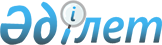 О внесении изменений и дополнения в приказ Министра охраны окружающей среды Республики Казахстан от 7 мая 2007 года № 135-п "Об утверждении Правил проведения общественных слушаний"
					
			Утративший силу
			
			
		
					Приказ Министра энергетики Республики Казахстан от 8 сентября 2017 года № 307. Зарегистрирован в Министерстве юстиции Республики Казахстан 3 октября 2017 года № 15834. Утратил силу приказом и.о. Министра экологии, геологии и природных ресурсов Республики Казахстан от 3 августа 2021 года № 286.
      Сноска. Утратил силу приказом и.о. Министра экологии, геологии и природных ресурсов РК от 03.08.2021 № 286 (вводится в действие по истечении десяти календарных дней после дня его первого официального опубликования).
      ПРИКАЗЫВАЮ:
      1. Внести в приказ Министра охраны окружающей среды Республики Казахстан от 7 мая 2007 года № 135-п "Об утверждении Правил проведения общественных слушаний" (зарегистрированный в Реестре государственной регистрации нормативных правовых актов за № 4687, опубликованный в Юридической газете от 15 июня 2007 года № 90 (1293)) следующие изменения и дополнение:
      в Правилах проведения общественных слушаний, утвержденных указанным приказом:
      пункт 6 и 7 изложить в следующей редакции:
      "6. Общественные слушания проводятся:
      1) в форме открытых собраний заинтересованной общественности по хозяйственной деятельности:
      по проектам, указанным в подпунктах 2), 3), 4), 5), 6) пункта 1 статьи 57-2 Кодекса;
      для объектов I, II категории, указанных в подпункте 1) пункта 1 статьи 57-2 Кодекса;
      2) в форме опроса для учета мнения заинтересованной общественности для объектов III, IV категорий, указанных в подпункте 1) пункта 1 статьи 57-2 Кодекса.
      При этом оформляются опросные листы по форме, согласно приложению 2 к настоящим Правилам.
      7. На общественные слушания заказчиком представляется документация по оценке воздействия на окружающую среду в соответствии с пунктом 1 статьи 41 Кодекса, за исключением подпункта 14) пункта 1 статьи 41 Кодекса.";
      пункт 10 изложить в следующей редакции:
      "10. Для проведения общественных слушаний в форме открытых собраний заказчик публикует объявление в СМИ о проведении общественных слушаний в форме открытых собраний на государственном и русском языках не позднее чем за двадцать рабочих дней до проведения общественных слушаний, с указанием следующих сведений:
      дата, время и место проведения общественных слушаний;
      наименование местного исполнительного органа и контактные данные лица, ответственного за организацию общественных слушаний; 
      адрес электронной почты местного исполнительного органа, где принимаются замечания и предложения;
      адрес интернет-ресурса местного исполнительного органа, где размещена документация по проекту;
      адрес места, где представители общественности могут ознакомиться с материалами проектов в бумажном виде; 
      наименование государственного органа по проведению государственной экологической экспертизы;
      наименование и контактные данные заказчика; 
      адрес интернет-ресурса или электронной почты заказчика, где принимаются замечания и предложения;
      наименование и контактные данные разработчика документации.";
      пункт 14 изложить в следующей редакции:
      "14. В день общественных слушаний в назначенное время и месте проводится регистрация участников слушаний лицом, ответственным за проведение общественных слушаний.";
       пункт 19 изложить в следующей редакции: 
       "19. Результаты общественных слушаний оформляются протоколом, по форме, указанной в приложении 3 к настоящим Правилам. Протокол составляется с учетом мнения лиц, принявших участие в общественных слушаниях, а также принятых через интернет-ресурс или используя иные способы информирования, замечаний и предложений. В Протоколе отражаются замечания и предложения от заинтересованной общественности, относящиеся к проекту заказчика, и позиция заказчика по учету каждого замечания и предложения, а также информация о возможности обжалования решения. Протокол подписывается председателем и секретарем общественных слушаний и размещается на интернет–ресурсе местного исполнительного органа не позднее семи рабочих дней после проведения общественных слушаний.";
      пункт 21 изложить в следующей редакции:
      "21. Общественные слушания считаются состоявшимися при обязательном участии представителей, указанных в подпунктах 1), 2) пункта 4 настоящих Правил.";
      пункт 24 изложить в следующей редакции:
       "24. Заказчик публикует объявление в СМИ о проведении общественных слушаний в форме опроса на государственном и русском языках, с указанием следующих сведений:
      наименование местного исполнительного органа и контактные данные лица, ответственного за организацию общественных слушаний;
      наименование государственного органа по проведению государственной экологической экспертизы;
      наименование и контактные данные заказчика;
      наименование и контактные данные разработчика документации;
      адрес интернет-ресурса местного исполнительного органа, где размещена документация по проекту и опросный лист по учету мнения заинтересованной общественности;
      адрес интернет-ресурса или электронной почты заказчика, где принимаются замечания и предложения;
      период проведения общественных слушаний в форме опроса (не менее 20 рабочих дней) с указанием даты начала и окончания приема замечаний и предложений.";
      пункт 27 изложить в следующей редакции:
      "27. Ответственное лицо местного исполнительного органа совместно с заказчиком составляют Протокол о проведении общественных слушаний в форме опроса, по форме, указанной в приложении 4 настоящих Правил. В Протоколе отражаются замечания и (или) предложения от заинтересованной общественности и позиция заказчика по учету каждого замечания и (или) предложения, а также информация о возможности обжалования решения.";
      дополнить пунктом 28 следующего содержания:
      "28. Протокол общественных слушаний размещается на интернет-ресурсе местного исполнительного органа не позднее семи рабочих дней после проведения общественных слушаний в форме опроса.";
      приложения 3 и 4 к указанным Правилам изложить в новой редакции, согласно приложениям 1 и 2 к настоящему приказу.
      2. Департаменту экологического мониторинга и информации Министерства энергетики Республики Казахстан в установленном законодательством Республики Казахстан порядке обеспечить:
      1) государственную регистрацию настоящего приказа в Министерстве юстиции Республики Казахстан;
      2) в течение десяти календарных дней со дня государственной регистрации настоящего приказа направление его копии в бумажном и электронном виде на казахском и русском языках в Республиканское государственное предприятие на праве хозяйственного ведения "Республиканский центр правовой информации Министерства юстиции Республики Казахстан" для официального опубликования и включения в Эталонный контрольный банк нормативных правовых актов Республики Казахстан;
      3) в течение десяти календарных дней после государственной регистрации настоящего приказа направление его копии на официальное опубликование в периодические печатные издания;
      4) размещение настоящего приказа на интернет-ресурсе Министерства энергетики Республики Казахстан;
      5) в течение десяти рабочих дней после государственной регистрации настоящего приказа в Министерстве юстиции Республики Казахстан представление в Департамент юридической службы Министерства энергетики Республики Казахстан сведений об исполнении мероприятий, предусмотренных подпунктами 2), 3) и 4) настоящего пункта.
      3. Контроль за исполнением настоящего приказа возложить на курирующего Вице-министра энергетики Республики Казахстан.
      4. Настоящий приказ вводится в действие по истечении десяти календарных дней после дня его первого официального опубликования.
             Протокол общественных слушаний в форме открытых собраний
по проекту_________________________________________________________________
1. Дата проведения: ________________________________________________________
2. Место проведения: _______________________________________________________
3. Общественные слушания организованны ____________________________________
                                           (местный исполнительный орган)
4. Информация о проведении общественных слушаний доведена
до сведения общественности посредством:
________________________________________________________________________________
             (указание использованных средств информирования, например, названия
                                     СМИ и даты публикации)
5. Участвовали: ______________________________________________________________
       (указание всех участников либо основных категорий участников с
       предоставлением полного списка в качестве приложения к протоколу)
6. Повестка дня общественных слушаний: _____________________________________
       (основные пункты повестки и предусмотренные для них временные рамки)
7.Выступили: _____________________________________________________
       (перечень выступавших, тематики и основной сути их докладов и
       выступлений, при наличии текстов докладов и выступлений, включение их
                    в качестве приложения к протоколу)
8. Вопросы, предложения и замечания представителей общественности:
________________________________________________________________________________
       (изложение вопросов и ответов, предложений и замечаний с указанием
       лиц и представляемой ими организации или целевой группы; при
       предоставлении объемных письменных предложений и замечаний
             включение их в качестве приложения к протоколу).
9. Ответ заказчика на вопросы, предложения и замечания:
________________________________________________________________________________
10. Основные выводы по итогам обсуждения: __________________________________
11. Возможно обжалование решения в установленном законом порядке.
       Председатель общественных слушаний: _______________________________________
                               (Фамилия, имя и отчество (при наличии), подпись)
       Секретарь общественных слушаний: __________________________________________
                               (Фамилия, имя и отчество (при наличии), подпись)
             Протокол о проведении общественных слушаний в форме опроса
по проекту:_______________________________________________________________
 Адрес: ________________________________________________________________
 Дата составления отчета ________________________________________
 Ознакомление с материалами производилось в течении _____ дней с _________
 года по адресам:
 Полное наименование документации: __________________________________
 Место осуществления хозяйственной деятельности: _____________________
 Заказчик: _____________________________________
 Разработчик: _________________________________________
 Порядок проведения общественных слушаний в форме опроса:
 публикация информационного объявления в следующих средствах массовой
 информации: __________________________________________
 Обработка результатов общественных слушаний в форме опроса:
 за время проведения общественных слушаний в форме опроса поступило
       ______ опросных листа.
 Заказчику после проведения общественных слушаний в форме опроса
 предложено: ___________________________________________________
 Анализ замечаний и предложений, высказанных в ходе общественных
 слушаний в форме опроса: ________________________________________
 Возможно обжалование решения в установленном законом порядке.
       Ответственное
 лицо местного
 исполнительного__________
 органа
      Заказчик_________
      Приложение: заполненные опросные листы участников общественных
слушаний в форме опроса
					© 2012. РГП на ПХВ «Институт законодательства и правовой информации Республики Казахстан» Министерства юстиции Республики Казахстан
				
      Министр энергетики
Республики Казахстан 

К. Бозумбаев
Приложение 1
к приказу Министра энергетики
Республики Казахстан
от 8 сентября 2017 года № 307Приложение 3
 к Правилам проведения
общественных слушанийФормаПриложение 2
к приказу Министра энергетики
Республики Казахстан
от 8 сентября 2017 года № 307Приложение 4
 к Правилам проведения
общественных слушаний  Форма